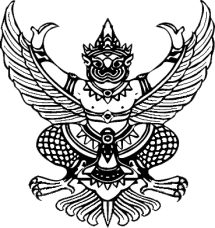 ประกาศองค์การบริหารส่วนตำบลหินดาดเรื่อง  มาตรการการสร้างจิตสำนึก และความตระหนักในการรักษาประโยชน์สาธารณะ ประจำปี งบประมาณ ๒๕๖๕*********************ความเป็นมา													การขัดกันระหว่างประโยชน์ส่วนบุคคลและประโยชน์ส่วนรวม ตามความในมาตรา ๑๒๖แห่งกฎหมายประกอบรัฐธรรมนูญว่าด้วยการป้องกันและปราบปรามการทุจริต กล่าวถึงประโยชน์ส่วนบุคคลประโยชน์ส่วนรวม และขอบเขตของการกระทำที่เป็นการขัดกันระหว่างประโยชน์ส่วนบุคคลและประโยชน์ส่วนรวม ดังนี้					ประโยชน์ส่วนบุคคล หมายถึง การที่บุคคลทั่วไปในสถานะเอกชนหรือเจ้าหน้าที่ของรัฐในสถานะเอกชนได้ทำกิจกรรมหรือได้การกระทำต่างๆ เพื่อประโยชน์ส่วนตน ครอบครัว ญาติ เพื่อนหรือของกลุ่มในสังคม ที่มีความสัมพันธ์กันในรูปแบบต่างๆ เช่นการประกอบอาชีพ การค้า การลงทุน เพื่อหาประโยชน์ในทางการเงินหรือในทางทรัพย์สินต่างๆ เป็นต้นประโยชน์ส่วนรวมหรือประโยชน์สาธารณะ หมายถึงการที่บุคคลใดๆ ในสถานะที่เป็นเจ้าหน้าที่                 ของรัฐ(ผู้ดำรงตำแหน่งทางการเมือง ข้าราชการ พนักงานรัฐวิสาหกิจ หรือเจ้าหน้าที่ของรัฐในหน่วยงานของรัฐ)                   ได้กระทำการใดๆ ตามหน้าที่หรือได้ปฏิบัติหน้าที่ อันเป็นการดำเนินการในอีกส่วนหนึ่ง ที่แยกออกมาจากการดำเนินการตามหน้าที่ในสถานะของเอกชน การกระทำการใดๆ ของเจ้าหน้าที่ของรัฐจึงมีวัตถุประสงค์หรือมีเป้าหมายเพื่อประโยชน์ของส่วนรวม หรือการรักษาผลประโยชน์ส่วนรวม											การขัดกันระหว่างประโยชน์ส่วนบุคคลและประโยชน์ส่วนรวมของเจ้าหน้าที่ของรัฐ หมายถึงการที่เจ้าหน้าที่ของรัฐ ได้ตกอยู่ในฐานะเป็นผู้มีส่วนได้เสีย ในรูปแบบต่างๆตามที่กฎหมายบัญญัติห้ามไว้ และยังได้เข้าไปพิจารณาดำเนินการในกิจการสาธารณะที่เป็นการดำเนินการตามอำนาจหน้าที่ในกิจการของรัฐเพื่อประโยชน์ของรัฐ  แต่เมื่อเจ้าหน้าที่ของรัฐพิจารณาได้มีผลประโยชน์ส่วนตนเข้าไปแอบแฝงหรือได้นำประโยชน์ส่วนตนเข้าไปมีอิทธิพลต่อการตัดสินใจ หรือเข้าไปเกี่ยวข้องในการตัดสินใจในการดำเนินการใดๆ ตามอำนาจหน้าที่ของการดำเนินงานที่เป็นกิจการส่วนรวมของรัฐ	รูปแบบของการกระทำที่เป็นการขัดกันระหว่างประโยชน์ส่วนบุคคลกับประโยชน์ส่วนรวม				๑. การนำทรัพย์สินของหน่วยงานไปใช้ชั่วคราว ในกิจการที่เป็นของส่วนตนเพื่อประโยชน์ส่วนตัวของเจ้าหน้าที่ของรัฐและทำให้หน่วยงานของรัฐเสียหายหรือเสียประโยชน์						๒. การที่เจ้าหน้าที่ของรัฐได้รับทรัพย์สินหรือประโยชน์ต่างๆ เช่น การรับของขวัญฯ และผลจากการรับทรัพย์สินนั้น ได้ส่งผลหรือมีผลต่อการตัดสินใจในการดำเนินการตามอำนาจหน้าที่ของเจ้าหน้าที่ของรัฐในการปฏิบัติหน้าที่๓. การที่เจ้าหน้าที่ของรัฐได้ใช้ข้อมูลภายในของรัฐ ซึ่งเป็นข้อมูลที่มีความสำคัญต่อการกำหนดนโยบาย หรือการสั่งการตามกฎหมายหรือตามอำนาจหน้าที่และได้ใช้ข้อมูลนั้นเพื่อประโยชน์สำหรับตนเองครอบครัว บริวาร ญาติหรือพวกพ้อง และจะส่งผลกระทบทำให้การบังคับใช้กฎหมายขาดประสิทธิภาพหรืออาจจะส่งผลให้การจัดซื้อจัดจ้างในภาครัฐเกิดการเอื้อประโยชน์หรือทำให้เกิดการแข่งขันที่ไม่เป็นธรรม			/ การที่เจ้าหน้าที่…-๒-การที่เจ้าหน้าที่ของรัฐได้ทำงานพิเศษต่างๆ โดยใช้เวลาในระหว่างที่จะต้องปฏิบัติงานตามอำนาจหน้าที่ให้กับรัฐหรือหน่วยงานของรัฐ											๑. การที่เจ้าหน้าที่ของรัฐได้เข้ามาทำธุรกิจกับหน่วยงานภาครัฐ ในลักษณะที่เข้ามามีส่วนได้เสียในสัญญาต่างๆที่ได้ทำไว้กับหน่วยงานของรัฐ												๒. การที่เจ้าหน้าที่ของรัฐได้ทำงานในภาคเอกชน ที่มีความเกี่ยวข้องเชื่อมโยงกับอำนาจหน้าที่ของเจ้าหน้าที่รัฐนั้น ในภายหลังอันเป็นเวลาต่อเนื่องเมื่อได้พ้นจากการเป็นเจ้าหน้าที่ของรัฐแล้ว					๓. การที่เจ้าหน้าที่ของรัฐ ได้กำหนดโครงการสาธารณะและได้นำโครงการฯนั้น ไปลงในพื้นที่ของตนเพื่อเอื้อประโยชน์ส่วนตนหรือของพวกพ้องการขัดกันระหว่างประโยชน์ส่วนบุคคลและประโยชน์ส่วนรวม เป็นเรื่องที่เกี่ยวกับการฝ่าฝืนจริยธรรมของเจ้าหน้าที่ของรัฐ การกระทำต่างๆของเจ้าหน้าที่ของรัฐและคู่สมรสที่จะต้องห้ามกระทำหรือห้ามดำเนินกิจการ ตามที่มาตรา ๑๒๖ได้กำหนดห้ามไว้และหากมีการฝ่าฝืนจะต้องได้รับโทษทางอาญา ประกอบกับบรรดาความผิดที่เกี่ยวกับเรื่องนี้กฎหมายให้ถือว่าเป็นความผิดฐานทุจริตต่อหน้าที่ หรือความผิดต่อตำแหน่งหน้าที่ราชการ หรือความผิดต่อตำแหน่งหน้าที่ในการยุติธรรมตามประมวลกฎหมายอาญาอีกด้วย	กฎหมายที่เกี่ยวข้อง								๑. พระราชบัญญัติประกอบรัฐธรรมนูญว่าด้วยการป้องกันและปราบปรามการทุจริต พ.ศ. ๒๕๖๑มาตรา ๑๒๖  ได้บัญญัติห้ามเจ้าหน้าที่ของรัฐทำธุรกิจกับหน่วยงานของรัฐ รวมถึงการห้ามมีส่วนได้เสียในสัญญาที่ได้ทำไว้กับหน่วยงานของรัฐและการห้ามเป็นหุ้นส่วนหรือเป็นผู้ถือหุ้นในธุรกิจของเอกชน การห้ามรับสัมปทานหรือคงถือไว้ ซึ่งสัมปทานหรือเข้าเป็นคู่สัญญากับรัฐที่มีลักษณะผูกขาดตัดตอนไม่ว่าในทางตรงหรือทางอ้อมรวมถึงการเป็นผู้ถือหุ้นหรือเป็นหุ้นส่วนในห้างหุ้นส่วนหรือบริษัทที่รับสัมปทานหรือได้ทำสัญญาในลักษณะดังกล่าวและยังได้บัญญัติห้ามการเข้าไปมีส่วนได้เสียในฐานะต่างๆ ในธุรกิจของเอกชน เช่น การท างานในฐานะพนักงานหรือลูกจ้างในธุรกิจของเอกชน ที่มีความเกี่ยวข้องเชื่อมโยงกับอำนาจหน้าที่ของเจ้าหน้าที่รัฐนั้น และยังห้ามตลอดถึงการดำเนินกิจการในภายหลังอันเป็นเวลาที่ต่อเนื่องกันเมื่อได้พ้นจากการเป็นเจ้าหน้าที่ของรัฐ มาแล้วยังไม่ถึงสองปี และได้บัญญัติห้ามการดำเนินกิจการของคู่สมรสของเจ้าหน้าที่ของรัฐในลักษณะเดียวกันกับที่ได้บัญญัติห้ามเจ้าหน้าที่ของรัฐมิให้ดำเนินกิจการไว้ด้วยมาตรา ๑๒๖  นอกจากเจ้าพนักงานของรัฐที่รัฐธรรมนูญกำหนดไว้เป็นการเฉพาะแล้วห้ามมิให้กรรมการ ผู้ดำรงตำแหน่งในองค์กรอิสระ และเจ้าพนักงานของรัฐที่คณะกรรมการ ป.ป.ช. ประกาศกำหนด ดำเนินกิจการดังต่อไปนี้(๑) เป็นคู่สัญญาหรือมีส่วนได้เสียในสัญญาที่ทำกับหน่วยงานของรัฐที่เจ้าพนักงานของรัฐผู้นั้นปฏิบัติหน้าที่ในฐานะที่เป็นเจ้าพนักงานของรัฐซึ่งมีอำนาจไม่ว่าโดยตรงหรือโดยอ้อมในการกำกับ ดูแล ควบคุม ตรวจสอบ หรือดำเนินคดี(๒)เป็นหุ้นส่วนหรือผู้ถือหุ้นในห้างหุ้นส่วนหรือบริษัทที่เข้าเป็นคู่สัญญากับหน่วยงานของรัฐที่เจ้าพนักงานของรัฐผู้นั้นปฏิบัติหน้าที่ในฐานะที่เป็นเจ้าพนักงานของรัฐซึ่งมีอำนาจไม่ว่าโดยตรงหรือโดยอ้อมในการกำกับ ดูแล ควบคุม ตรวจสอบ หรือดำเนินคดี เว้นแต่จะเป็นผู้ถือหุ้นในบริษัทจำกัดหรือบริษัทมหาชนจำกัดไม่เกินจำนวนที่คณะกรรมการ ป.ป.ช. กำหนด(๓) รับสัมปทานหรือคงถือไว้ซึ่งสัมปทานจากรัฐ หน่วยราชการ หน่วยงานของรัฐ รัฐวิสาหกิจ หรือราชการส่วนท้องถิ่น หรือเข้าเป็นคู่สัญญากับรัฐ หน่วยราชการ หน่วยงานของรัฐ รัฐวิสาหกิจ หรือราชการส่วนท้องถิ่น อันมีลักษณะเป็น/ การผูกขาด…-๓-การผูกขาดตัดตอน หรือเป็นหุ้นส่วนหรือผู้ถือหุ้นในห้างหุ้นส่วนหรือบริษัทที่รับสัมปทานหรือเข้าเป็นคู่สัญญาในลักษณะดังกล่าว ในฐานะที่เป็นเจ้าพนักงานของรัฐซึ่งมีอำนาจไม่ว่าโดยตรงหรือโดยอ้อมในการกำกับ ดูแล ควบคุม ตรวจสอบหรือดำเนินคดี เว้นแต่จะเป็นผู้ถือหุ้นในบริษัทจำกัดหรือบริษัทมหาชนจำกัดไม่เกินจำนวนที่คณะกรรมการ ป.ป.ช. กำหนด(๔) เข้าไปมีส่วนได้เสียในฐานะเป็นกรรมการ ที่ปรึกษา ตัวแทน พนักงาน หรือลูกจ้างในธุรกิจของเอกชนซึ่งอยู่ภายใต้การกำกับ ดูแล ควบคุม หรือตรวจสอบของหน่วยงานของรัฐที่เจ้าพนักงานของรัฐผู้นั้นสังกัดอยู่หรือปฏิบัติหน้าที่ในฐานะเป็นเจ้าพนักงานของรัฐ ซึ่งโดยสภาพของผลประโยชน์ของธุรกิจของเอกชนนั้นอาจขัดหรือแย้งต่อประโยชน์ส่วนรวม หรือประโยชน์ทางราชการ หรือกระทบต่อความมีอิสระในการปฏิบัติหน้าที่ของเจ้าพนักงานของรัฐผู้นั้นให้นำความในวรรคหนึ่ง มาใช้บังคับกับคู่สมรสของเจ้าพนักงานของรัฐตามวรรคหนึ่งด้วยโดยให้ถือว่าการดำเนินกิจการของคู่สมรสเป็นการดำเนินกิจการของเจ้าพนักงานของรัฐ เว้นแต่เป็นกรณีที่คู่สมรสนั้นดำเนินการอยู่ก่อนที่เจ้าพนักงานของรัฐจะเข้าดำรงตำแหน่งคู่สมรสตามวรรคสองให้หมายความรวมถึงผู้ซึ่งอยู่กินกันฉันสามีภริยาโดยมิได้จดทะเบียนสมรสด้วย  ทั้งนี้ ตามหลักเกณฑ์ที่คณะกรรมการ ป.ป.ช. กำหนดเจ้าพนักงานของรัฐที่มีลักษณะตาม (๒) หรือ (๓) ต้องดำเนินการไม่ให้มีลักษณะดังกล่าวภายในสามสิบวันนับแต่วันที่เข้าดำรงตำแหน่งมาตรา ๑๒๗  ห้ามมิให้กรรมการ ผู้ดำรงตำแหน่งในองค์กรอิสระ ผู้ดำรงตำแหน่งระดับสูงและผู้ดำรงตำแหน่งทางการเมืองที่คณะกรรมการ ป.ป.ช. กำหนด ดำเนินการใดตามมาตรา ๑๒๖ (๔) ภายในสองปีนับแต่วันที่พ้นจากตำแหน่งมาตรา ๑๒๘  ห้ามมิให้เจ้าพนักงานของรัฐผู้ใดรับทรัพย์สินหรือประโยชน์อื่นใดอันอาจคำนวณเป็นเงินได้จากผู้ใด นอกเหนือจากทรัพย์สินหรือประโยชน์อันควรได้ตามกฎหมาย กฎ หรือข้อบังคับที่ออกโดยอาศัยอำนาจตามบทบัญญัติแห่งกฎหมาย เว้นแต่การรับทรัพย์สินหรือประโยชน์อื่นใดโดยธรรมจรรยาตามหลักเกณฑ์และจำนวนที่คณะกรรมการ ป.ป.ช. กำหนดความในวรรคหนึ่งมิให้ใช้บังคับกับการรับทรัพย์สินหรือประโยชน์อื่นใดจากบุพการี ผู้สืบสันดาน หรือญาติที่ให้ตามประเพณี หรือตามธรรมจรรยาตามฐานานุรูปบทบัญญัติในวรรคหนึ่งให้ใช้บังคับกับการรับทรัพย์สินหรือประโยชน์อื่นใดของผู้ซึ่งพ้นจากการเป็นเจ้าพนักงานของรัฐมาแล้วยังไม่ถึงสองปีด้วยโดยอนุโลมมาตรา ๑๒๙  การกระทำอันเป็นการฝ่าฝืนบทบัญญัติในหมวดนี้ ให้ถือว่าเป็นการกระทำความผิดต่อตำแหน่งหน้าที่ราชการหรือความผิดต่อตำแหน่งหน้าที่ในการยุติธรรม๒. ประมวลกฎหมายอาญา											มาตรา ๑๕๒ ผู้ใดเป็นเจ้าพนักงาน มีหน้าที่จัดการหรือดูแลกิจการใด เข้ามีส่วนได้เสียเพื่อประโยชน์สำหรับตนเองหรือผู้อื่นเนื่องด้วยกิจการนั้น ต้องระวางโทษจำคุก ตั้งแต่หนึ่งปีถึงสิบปี และปรับตั้งแต่สองพันบาทถึงสองหมื่นบาท						/ ๓. ประกาศ...-๔-๓. ประกาศคณะกรรมการ ป.ป.ช.ประกาศคณะกรรมการป้องกันและปราบปรามการทุจริตแห่งชาติ เรื่อง หลักเกณฑ์การรับทรัพย์สินหรือประโยชน์อื่นใดโดยธรรมจรรยาของเจ้าพนักงานของรัฐ พ.ศ. ๒๕๖๓ประกาศโดยอาศัยอำนาจตามความในมาตรา ๑๒๘ วรรคหนึ่งของพระราชบัญญัติประกอบรัฐธรรมนูญว่าด้วยการป้องกันและปราบปรามการทุจริต พ.ศ. ๒๕๖๑ เมื่อวันที่ ๑๙ กุมภาพันธ์ ๒๕๖๓ มีผลบังคับใช้ เมื่อวันที่ ๑๔มีนาคม ๒๕๖๓ข้อ ๔  ในประกาศนี้“การรับทรัพย์สินหรือประโยชน์อื่นใดโดยธรรมจรรยา” หมายความว่า การรับทรัพย์สินหรือประโยชน์อื่นใดอันอาจคำนวณเป็นเงินได้จากบุคคลที่ให้กันในโอกาสเทศกาลหรือวันสำคัญ และให้หมายความรวมถึง การรับทรัพย์สินหรือประโยชน์อื่นใดอันอาจคำนวณเป็นเงินได้ในโอกาสการแสดงความยินดี การแสดงความขอบคุณ การต้อนรับ การแสดงความเสียใจ หรือการให้ตามมารยาทที่ถือปฏิบัติกันในสังคมด้วย“ญาติ” หมายความว่า พี่น้องร่วมบิดามารดาหรือร่วมบิดาหรือมารดาเดียวกัน ลุง ป้า น้า อา คู่สมรส ผู้บุพการีหรือผู้สืบสันดานของคู่สมรส บุตรบุญธรรมหรือผู้รับบุตรบุญธรรม“ประโยชน์อื่นใดอันอาจคำนวณเป็นเงินได้” หมายความว่า สิ่งที่มีมูลค่า ได้แก่ การลดราคา การรับความบันเทิง การรับบริการ การรับการฝึกอบรม หรือสิ่งอื่นใดในลักษณะเดียวกัน ข้อ ๕  ห้ามมิให้เจ้าพนักงานของรัฐผู้ใดรับทรัพย์สินหรือประโยชน์อื่นใดอันอาจคำนวณเป็นเงินได้นอกเหนือจากการรับทรัพย์สินหรือประโยชน์อันควรได้ตามกฎหมาย กฎ หรือข้อบังคับที่ออกโดยอาศัยอำนาจตามบทบัญญัติแห่งกฎหมาย เว้นแต่การรับทรัพย์สินหรือประโยชน์อื่นใดโดยธรรมจรรยาที่กำหนดไว้ในประกาศนี้ ข้อ ๖  เจ้าพนักงานของรัฐจะรับทรัพย์สินหรือประโยชน์อื่นใดโดยธรรมจรรยาได้ ดังต่อไปนี้(๑) ทรัพย์สินหรือประโยชน์อื่นใดอันอาจคำนวณเป็นเงินได้จากผู้ใดซึ่งมิใช่ญาติที่มีราคาหรือมูลค่าในการรับจากแต่ละบุคคล แต่ละโอกาสไม่เกินสามพันบาท(๒) ทรัพย์สินหรือประโยชน์อื่นใดอันอาจคำนวณเป็นเงินได้ที่การให้นั้นเป็นการให้ในลักษณะให้กับบุคคลทั่วไป ข้อ ๗  การรับทรัพย์สินหรือประโยชน์อื่นใดอันอาจคำนวณเป็นเงินได้ที่ไม่เป็นไปตามหลักเกณฑ์หรือมีราคาหรือมีมูลค่ามากกว่าที่กำหนดไว้ในข้อ ๖ ซึ่งเจ้าพนักงานของรัฐได้รับมาโดยมีความจำเป็นอย่างยิ่งที่ต้องรับไว้เพื่อรักษาไมตรี มิตรภาพ หรือความสัมพันธ์อันดีระหว่างบุคคล เจ้าพนักงานของรัฐผู้นั้นต้องแจ้งรายละเอียดข้อเท็จจริงเกี่ยวกับการรับทรัพย์สินหรือประโยชน์อื่นใดนั้นต่อหัวหน้าส่วนราชการ ผู้บริหารสูงสุดของรัฐวิสาหกิจ หรือผู้บริหารสูงสุดของหน่วยงานอื่นของรัฐ สถาบัน หรือองค์กรที่เจ้าพนักงานของรัฐผู้นั้นสังกัด ภายในสามสิบวันนับแต่วันที่ได้รับสิ่งนั้นไว้ เพื่อให้วินิจฉัยว่า มีเหตุผลความจำเป็น ความเหมาะสม และสมควรที่จะให้เจ้าพนักงานของรัฐผู้นั้นรับทรัพย์สินหรือประโยชน์อื่นใดนั้นไว้เป็นสิทธิของตนหรือไม่ในกรณีที่หัวหน้าส่วนราชการ ผู้บริหารสูงสุดของรัฐวิสาหกิจ หรือผู้บริหารสูงสุดของหน่วยงานอื่นของรัฐ สถาบัน หรือองค์กรที่เจ้าพนักงานของรัฐผู้นั้นสังกัด มีคำสั่งว่าไม่สมควรรับทรัพย์สินหรือประโยชน์อื่นใดดังกล่าว ก็ให้คืนทรัพย์สินหรือประโยชน์อื่นใดนั้นแก่ผู้ให้โดยทันที ในกรณีที่ไม่สามารถคืนให้ได้ ให้เจ้าพนักงานของรัฐผู้นั้นส่งมอบทรัพย์สินหรือประโยชน์อื่นใดดังกล่าวให้เป็นสิทธิของหน่วยงานที่เจ้าพนักงานของรัฐผู้นั้นสังกัดโดยเร็ว/ เมื่อได้ดำเนินการ...-๕- เมื่อได้ดำเนินการตามวรรคสองแล้ว ให้ถือว่าเจ้าพนักงานของรัฐผู้นั้นไม่เคยได้รับทรัพย์สินหรือประโยชน์อื่นใดดังกล่าวในกรณีที่เจ้าพนักงานของรัฐผู้ได้รับทรัพย์สินไว้ตามวรรคหนึ่ง เป็นผู้ดำรงตำแหน่งหัวหน้าส่วนราชการระดับกระทรวงหรือเทียบเท่า หรือเป็นกรรมการหรือผู้บริหารสูงสุดของรัฐวิสาหกิจ หรือกรรมการหรือผู้บริหารสูงสุดของหน่วยงานอื่นของรัฐ ให้แจ้งรายละเอียดข้อเท็จจริงเกี่ยวกับการรับทรัพย์สินหรือประโยชน์อื่นใดนั้นต่อผู้มีอำนาจแต่งตั้งถอดถอน ส่วนผู้ดำรงตำแหน่งประธานกรรมการและกรรมการในองค์กรอิสระตามรัฐธรรมนูญหรือผู้ดำรงตำแหน่งที่ไม่มีผู้บังคับบัญชาที่มีอำนาจถอดถอน ให้แจ้งต่อคณะกรรมการ ป.ป.ช.  ทั้งนี้ เพื่อดำเนินการตามวรรคหนึ่งและวรรคสองในกรณีที่เจ้าพนักงานของรัฐผู้ได้รับทรัพย์สินไว้ตามวรรคหนึ่ง เป็นผู้ดำรงตำแหน่งสมาชิกสภาผู้แทนราษฎร หรือสมาชิกวุฒิสภา ให้แจ้งรายละเอียดข้อเท็จจริงเกี่ยวกับการรับทรัพย์สินหรือประโยชน์อื่นใดนั้นต่อประธานสภาผู้แทนราษฎร ประธานวุฒิสภา ที่เจ้าพนักงานของรัฐผู้นั้นเป็นสมาชิก แล้วแต่กรณี เพื่อดำเนินการตามวรรคหนึ่งและวรรคสองในกรณีที่เจ้าพนักงานของรัฐผู้ได้รับทรัพย์สินไว้ตามวรรคหนึ่ง เป็นผู้ดำรงตำแหน่งผู้บริหารท้องถิ่น รองผู้บริหารท้องถิ่น ผู้ช่วยผู้บริหารท้องถิ่น หรือสมาชิกสภาท้องถิ่นขององค์กรปกครองส่วนท้องถิ่น ให้แจ้งรายละเอียดข้อเท็จจริงเกี่ยวกับการรับทรัพย์สินหรือประโยชน์อื่นใดนั้นต่อผู้มีอำนาจแต่งตั้งถอดถอน เพื่อดำเนินการตามวรรคหนึ่งและวรรคสองการรายงานตามข้อนี้ ให้รายงานตามแบบแนบท้ายประกาศฉบับนี้ ข้อ ๘  หลักเกณฑ์การรับทรัพย์สินหรือประโยชน์อื่นใดอันอาจคำนวณเป็นเงินได้ของเจ้าพนักงานของรัฐตามประกาศฉบับนี้ให้ใช้บังคับกับผู้ซึ่งพ้นจากการเป็นเจ้าพนักงานของรัฐมาแล้วไม่ถึงสองปีด้วย																๔. พระราชบัญญัติประกอบรัฐธรรมนูญว่าด้วยการป้องกันและปราบปรามการทุจริต พ.ศ. ๒๕๖๑มาตรา ๑๖๘  เจ้าพนักงานของรัฐผู้ใดฝ่าฝืนมาตรา ๑๒๖ ต้องระวางโทษจำคุกไม่เกินสามปี หรือปรับไม่เกินหกหมื่นบาท หรือทั้งจำทั้งปรับกรณีความผิดตามมาตรา ๑๒๖ วรรคสอง ถ้าพิสูจน์ได้ว่าเจ้าพนักงานของรัฐนั้นรู้เห็นยินยอมด้วย เจ้าพนักงานของรัฐนั้นต้องระวางโทษจำคุกไม่เกินสามปี หรือปรับไม่เกินหกหมื่นบาท หรือทั้งจำทั้งปรับ มาตรา ๑๖๙  เจ้าพนักงานของรัฐผู้ใดฝ่าฝืนมาตรา ๑๒๘ ต้องระวางโทษจำคุกไม่เกินสามปี หรือปรับไม่เกินหกหมื่นบาท หรือทั้งจำทั้งปรับ มาตรา ๑๗๐  เจ้าพนักงานของรัฐผู้ใดฝ่าฝืนมาตรา ๑๒๗ ต้องระวางโทษจำคุกไม่เกินหกเดือน หรือปรับไม่เกินหนึ่งหมื่นบาท หรือทั้งจำทั้งปรับการวิเคราะห์ความเสี่ยง											๑. เจ้าหน้าที่รัฐออกนโยบายหรือตรากฎหมายเพื่อประโยชน์ของตนเองหรือพวกพ้อง แม้ว่าประโยชน์ที่ได้รับจะเป็นประโยชน์ทางด้านการเงินหรือไม่ก็ตาม								๒. เจ้าหน้าที่รัฐดำรงตำแหน่งหรือทำหน้าที่ที่มีความเสี่ยงต่อการก่อให้เกิดภาวะผลประโยชน์ทับซ้อน			๓. เจ้าหน้าที่ของรัฐรับเงิน สิ่งของ หรือบริการ ซึ่งอาจส่งผลเป็นการตอบแทนแก่ผู้ให้ในอนาคต				๔. เจ้าหน้าที่รัฐประกอบอาชีพอื่นพร้อมกับการเป็นเจ้าหน้าที่รัฐ ซึ่งอาจก่อให้เกิดการขัดกันของผลประโยชน์ได้		๕. เจ้าหน้าที่ของรัฐได้ทราบข้อมูลโครงการตัดถนนเข้าหมู่บ้าน จึงบอกให้ญาติพี่น้องไปซื้อที่ดินบริเวณโครงการดังกล่าว เพื่อขายให้แก่ราชการในราคาสูงขึ้น	/ ๖. เจ้าหน้าที่ของรัฐ...-๖- ๖. เจ้าหน้าที่ของรัฐ ซึ่งมีหน้าที่รับผิดชอบต่อประโยชน์สาธารณะ มีประโยชน์ส่วนตนเข้ามาแทรกซ้อน โดยการใช้ตำแหน่งหน้าที่/อิทธิพลทางการเมือง กระทำการ/ตัดสินใจ/ใช้ดุลยพินิจที่ก่อให้เกิดประโยชน์ต่อตนเองและพวกพ้องมากกว่าประโยชน์สาธารณะ	มาตรการป้องกัน												๑. ส่งเสริมให้มีการรณรงค์และสร้างความตระหนักคุณธรรม จริยธรรมและการป้องกันและปราบปรามการทุจริตให้กับพนักงานเทศบาล และบุคลากรของเทศบาลตำบลจานแสนไชย ให้ทั่วถึงและครอบคลุมทั้งหน่วยงานอย่างต่อเนื่อง โดยผ่านกระบวนการฝึกอบรม การประกาศแนวทางการปฏิบัติงาน การมอบนโยบายของผู้บริหารและการเผยแพร่ประชาสัมพันธ์											๒. การวางแนวทางและมาตรการการจัดซื้อจัดจ้าง เพื่อเป็นกลไกลในการป้องกันและปราบปรามการทุจริตหรือผลประโยชน์ทับซ้อนได้ รวมทั้งการจัดส่งเจ้าหน้าที่ที่เกี่ยวข้องกับการจัดซื้อจัดจ้างเข้ารับการฝึกอบรมเพื่อให้การปฏิบัติงานถูกต้อง มีประสิทธิภาพ โปร่งใส และสอดคล้องกับระเบียบ กฎเกณฑ์ใหม่ๆ				๓. การจัดทำคู่มือการพัฒนาส่งเสริมการปฏิบัติตามมาตรฐานทางจริยธรรม การบริหารจัดการผลประโยชน์ทับซ้อน โดยผ่านกระบวนการวิเคราะห์ประเด็นความเสี่ยงที่จะนำไปสู่การทุจริต ความเสี่ยงเกี่ยวกับการปฏิบัติงานที่อาจเกิดผลประโยชน์ทับซ้อน กรณีศึกษาการทุจริตในรูปแบบต่างๆ ที่เกิดขึ้นจริง มีการวิเคราะห์ปัจจัยการเกิดการทุจริต การเกิดผลกระทบต่อประชาชน											๔. การสร้างการมีส่วนร่วมจากทุกภาคส่วน โดยเฉพาะผู้ให้บริการและผู้มีส่วนได้ส่วนเสีย ให้เกิดความร่วมมือเป็นผู้เฝ้าระวัง การแจ้งเบาะแส และมีสื่อรณรงค์สร้างความรู้ความเข้าใจในนโยบายผู้บริหารซึ่งเน้นการปลอดทุจริตเพื่อให้เกิดพลังที่เข้มแข็งในการช่วยกันป้องกันการทุจริต									๕. จัดประชุมประจำเดือนระหว่างผู้บริหาร สมาชิกสภาท้องถิ่น และพนักงานเทศบาลเป็นประจำทุกเดือน ในการแยกแยะประโยชน์ส่วนตนและประโยชน์ส่วนรวมให้แก่ประชาชน							๖. การพิจารณางบประมาณจัดสรรให้แต่ละหมู่บ้าน ใช้วิธีการจัดสรรงบประมาณจากความต้องการของประชาชนตามมติประชาคมหมู่บ้าน/ตำบล เพื่อให้เป็นไปตามความต้องการของประชาชน และไม่เป็นการเอื้อประโยชน์ให้แก่พวกพ้อง													๗. จัดประชุมชี้แจงประชาชนในการดูแลรักษาสาธารณประโยชน์และสาธารณูปโภคของชุมชน                      ในการลงพื้นที่พบปะประชาชนในแต่ละหมู่บ้าน จึงประกาศมาให้ทราบโดยทั่วกันประกาศ ณ วันที่    มกราคม   พ.ศ. ๒๕๖๕ 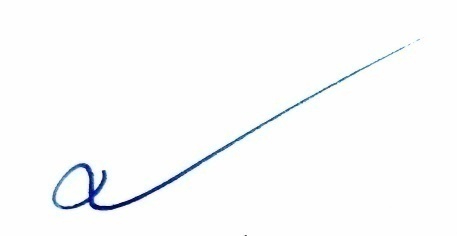 (นายสุวิช    คมพยัคฆ์)นายกองค์การบริหารส่วนตำบลหินดาด